№п/пНаименование объектаГод установки, реконструкции Местонахождение Вид объекта*Балансодержатель Кто шефствует над захоронениемСостояние**Изображение объекта***1Мемориал воинам-односельчанам, павшим в 1941-1945 гг.1988п. Восходящий, центральная площадь ансамбльадминистрация Горняцкого сельского поселенияМБОУ «Ленинуглевская средняя общеобразовательная школа»удовлетворительное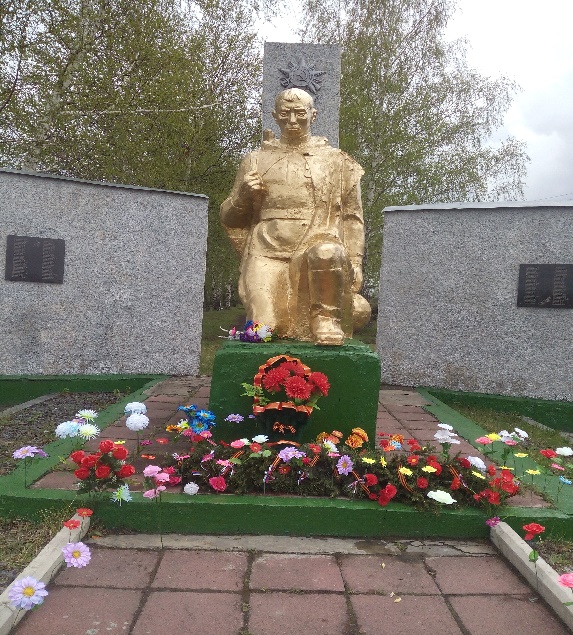 2Мемориал воинам-землякам, павшим в 1941-1945 гг.1981п. Демьяновка, площадь  СДКансамбльадминистрация Демьяновского сельского поселенияМБОУ «Демьяновская средняя общеобразовательная школа»удовлетворительное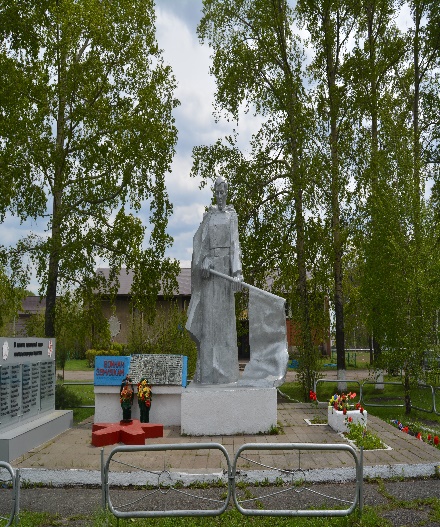 3Мемориал воинам-односельчанам, павшим в 1941-1945 гг.1975д. Красноярка,  площадь  СДКскульптураадминистрация Демьяновского сельского поселенияМБОУ «Красноярская основная общеобразовательная школа»хорошее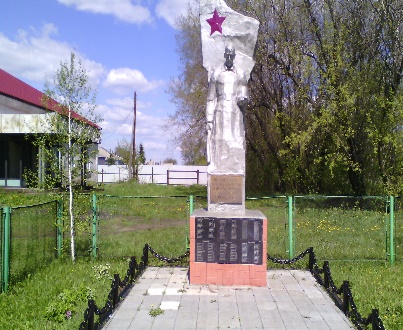 4Мемориал воинам-односельчанам, павшим в 1941-1945 гг.1983д. Новогеоргиевка, центральная площадь ансамбльадминистрация Демьяновского сельского поселенияМБОУ «Новогеоргиевская начальная общеобразовательная школа»хорошее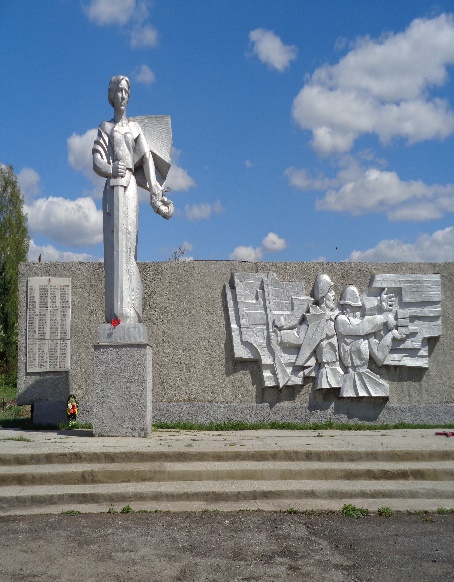 5Стела воинам-односельчанам, павшим в 1941-1945 гг.1990с. Чесноково, центральная площадь стелаадминистрация Демьяновского сельского поселенияадминистрация Демьяновского сельского поселенияудовлетворительное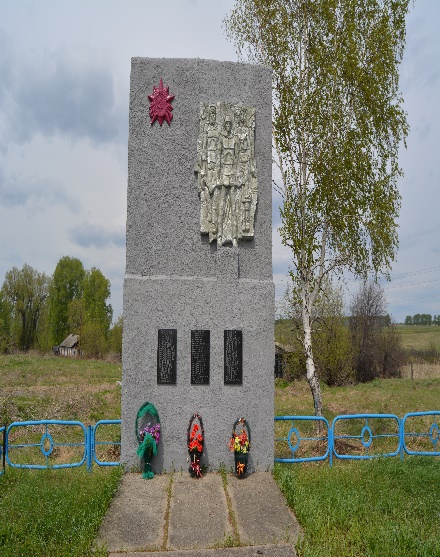 6Мемориал воинам-односельчанам, павшим в 1941-1945 гг.    1975 - 1976с. Драченино,площадь  школыскульптураадминистрация Драченинского сельского поселенияМБОУ «Драченинская основная общеобразовательная школа»удовлетворительное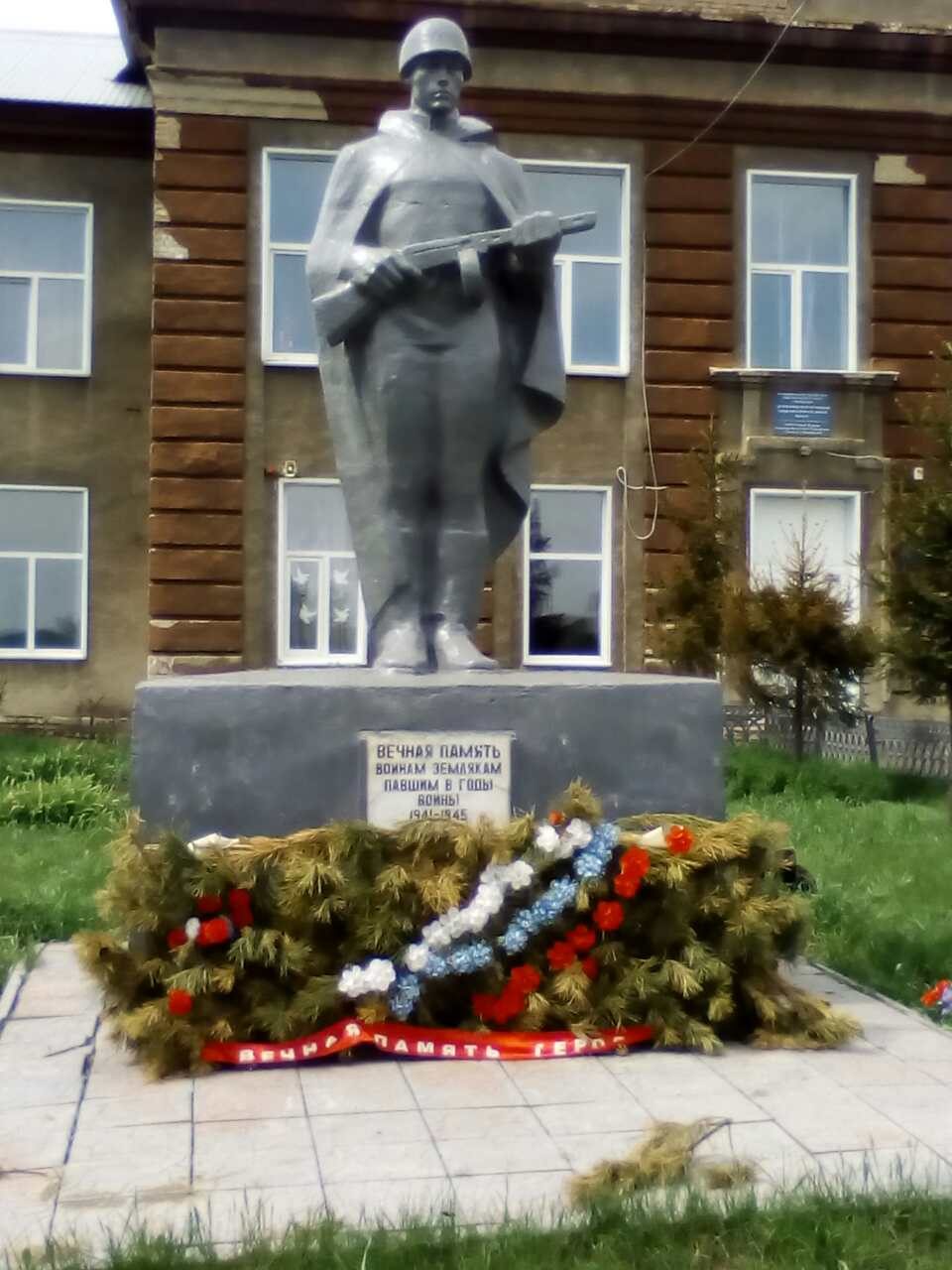 7Мемориальная  доска, установленная в память о  рядовом срочной  службы Донцове Д. А. героически погибшем при исполнении воинского долга  в 2002 году в Чеченской республике 2017с. Драченино,здание    основной общеобразовательной школымемориальная  доскаадминистрация Драченинского сельского поселенияМБОУ «Драченинская основная общеобразовательная школа»хорошее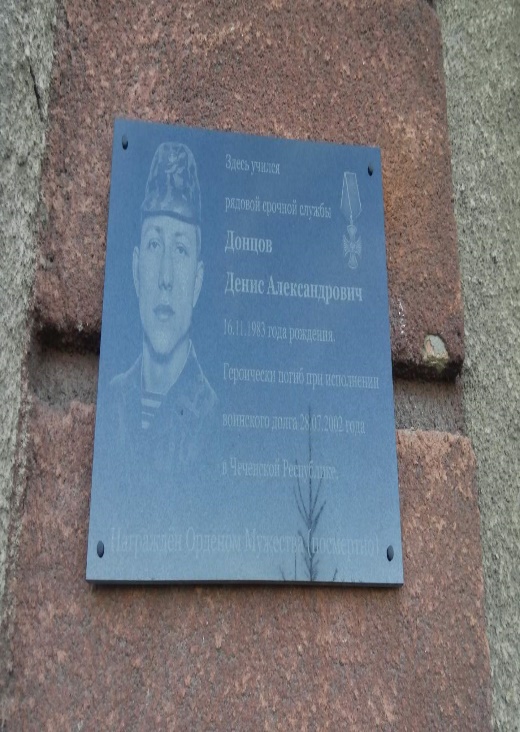 8Мемориал воинам-односельчанам, павшим в 1941-1945 гг.1975с. Худяшово, площадь  СДКансамбльадминистрация Драченинского сельского поселенияСДК с. Худяшовоудовлетворительное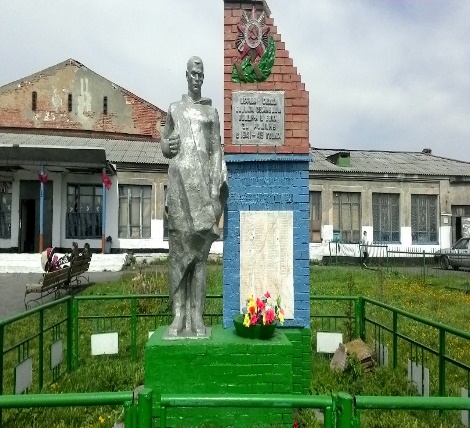 9Стела воинам-односельчанам, павшим в 1941-1945 гг.1991д. Трекино,центр деревнистелаадминистрация Драченинского сельского поселенияСК д. Трекиноудовлетворительное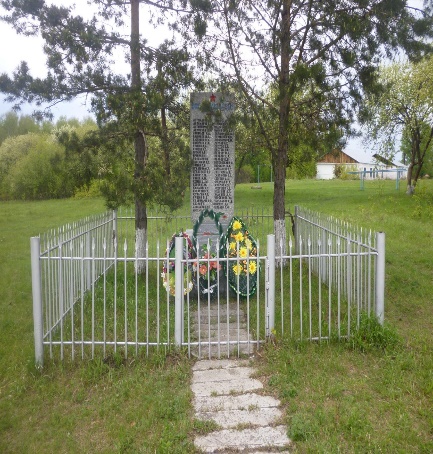 10Мемориал братская  могила борцов за советскую власть1918-1919,1975с. Красное сквер в центре селаансамбльадминистрация Краснинскогосельского поселенияМБОУ «Краснинская средняя общеобразовательная школа»хорошее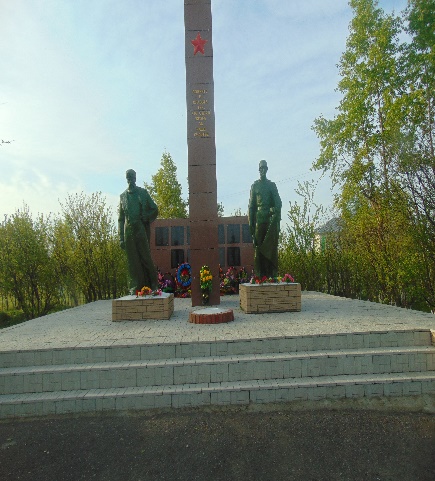 11Мемориал воинам-землякам, павшим в 1941-1945 гг.1970с. Ариничево, центр селаансамбльадминистрация Краснинскогосельского поселенияМБОУ «Ариничевская средняя общеобразовательная школа»хорошее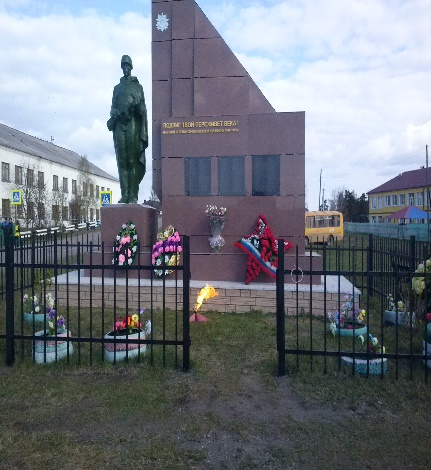 